PROTOKOL VYHODNOCENÍ KRAJSKÉHO KOLA SOUTĚŽ VESNICE ROKU 2018V OLOMOUCKÉM KRAJIVyhlašovatelé soutěže jsou:Ministerstvo pro místní rozvoj ČRMinisterstvo zemědělství Spolek pro obnovu venkova ČRSvaz měst a obcí ČRSpolupracující úřady a organizace jsou:Olomoucký krajKancelář prezidenta republikyMinisterstvo životního prostředí Ministerstvo kultury Společnost pro zahradní a krajinářskou tvorbuSvaz knihovníků a informačních pracovníkůSdružení místních samospráv ČRHodnotící komise v Olomouckém kraji:Ing. Jaroslav Dvořák		předseda komise, starosta obce HněvotínLeoš Hannig			místopředseda komise, starosta obce VápennáIng. Michaela Marková	tajemnice komise, Ministerstvo pro místní rozvoj ČRIng. Markéta Bezoušková 	Ministerstvo zemědělství Mgr. Hana Myslivečková	Ministerstvo kultury Ing. Helena Hoferková	Ministerstvo životního prostředíSpolečnost pro zahradní a krajinářskou tvorbuRNDr. Lenka Prucková	Svaz knihovníků a informačních pracovníkůMiroslava Zavadilová		Spolek pro obnovu venkova ČRSdružení místních samospráv ČRZdeněk Beťák			Svaz měst a obcí ČRIng. Jana Olivíková		krajský úřadVe dnech 4. – 7. června 2018 navštívila hodnotitelská komise se stoprocentní účastí svých členů podle schváleného harmonogramu všechny přihlášené obce. Ty byly o návštěvě hodnotící komise informovány s dostatečným časovým předstihem. Každá obec měla k dispozici 120 minut pro prezentaci okruhů uvedených v podmínkách soutěže.Závěrečné jednání hodnotitelské komise se uskutečnilo ve čtvrtek 7. června 2018 v budově obecního úřadu obce Hněvotín.Ocenění komise:Za promyšlené vytváření dobrého místa pro život	 		Obec LipováZlatá cihla v Programu obnovy venkova:Kategorie B - obnova, či rekonstrukce staveb venkovské zástavby – Obec Bludov – objekt „Měšťanky“Ceny se speciální finančním oceněním Olomouckého kraje ve výši 50 tis. Kč:Ceny s příslibem dotace z MMR ČR:Oranžová stuha za spolupráci obce a zemědělského subjektu – Obec Býškovice  Hodnotitelská komise uděluje Oranžovou stuhu obci Býškovice za:největší podíl podnikatelské činnosti v zemědělství (3 hlavní zemědělské subjekty);spolupráci se zemědělskými subjekty, která je založena na dobrých osobních vztazích (zapůjčení techniky, péče o veřejnou zeleň, zimní údržba obce);přípravu společných koncepčních aktivit (přípravy pozemků a ploch, dodržování základní péče o kulturu krajiny a obdělávané půdy, rozšiřování obecní a veřejné zeleně, včetně výsadby ovocných dřevin);zajištění zelí, nejdůležitější suroviny, na oblíbenou akci zvanou „zelobraní“;zookoutek, umístěný v areálu místní farmy, který je nejen dětmi hojně navštěvovaný.Modrá stuha za společenský život – Obec TroubkyCeny s finančním oceněním Olomouckého kraje ve výši celkem 600 tis. Kč:III. místo – Obec Svésedlice (100 tis. Kč)II. místo – Obec Bělotín (200 tis. Kč)Hodnotitelská komise uděluje Zlatou stuhu obci Šumvald za:promyšlený rozvoj obce v souladu s koncepčními dokumenty;srdečné zapojení všech občanů do dění v obci;fungující spolupráci obce s místními podnikateli;péči o veřejná prostranství a revitalizaci centra obce;zapojení všech generací do života obce;předávání tradic dětem a mládeži;zavádění nových technologií vedoucích k úsporám energií;příkladnou spolupráci s okolními obcemi při budování společné infrastruktury;působivou prezentaci současnosti proloženou historií obce.Slavnostní předání všech udělených ocenění proběhne ve vítězné obci Šumvald. Pro tuto slavnost je s představiteli Olomouckého kraje rezervován termín pátek 27. července 2018. Musí však být potvrzen vítěznou obcí.Velké poděkování patří Olomouckému kraji za spolupráci, finanční a věcnou podporu soutěže, včetně zajištění a úhrady dopravy hodnotitelské komise k návštěvám jednotlivých obcí, poskytnutí propagačních předmětů pro přihlášené obce a také za zajištění přípravy a vydání brožury „Soutěž Vesnice roku 2018 v Olomouckém kraji“.Jako předseda hodnotitelské komise děkuji všem jejím členům za vynikající spolupráci, výdrž, maximální pracovní nasazení a soustředění při návštěvě přihlášených obcí i při závěrečném vyhodnocení.V neposlední řadě chci poděkovat všem přihlášeným obcím a jejich občanům za čas věnovaný přípravě soutěže a komisi při její návštěvě, prezentaci obce včetně vzorně připravených vystoupení, zapůjčení dopravních prostředků a případného občerstvení. Za hodnotitelskou komisi      Jaroslav Dvořák      předseda hodnotitelské komise 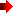 Cena naděje pro živý venkov- za vytváření venkovské pospolitosti a spolupráci se sousedními obcemi- za meziregionální spolupráci při vytvoření společného vodovodu a společné čističky odpadních vod, separaci odpadů- za návrat krajině její původní ráz obnovou starých rozoraných polních cest a mezí, výsadbou původních stromů (švestky, hrušky, jabloně)- za udržování národních tradic- za bohatý spolkový život v obci- za příkladnou spolupráci místních spolků při pořádaní venkovských akcí- za aktivitu občanů při výsadbě vinic, vyhlídkových návrší, obnovy mokřadů, údržbě veřejných prostranství, údržbě dětských hřišť a výsadbě zeleně- za poklidnou, ale živou vesnici, kde žijí spokojení lidéOcenění za návrat k historickému rázu krajiny a otevřenosti obce světuOcenění za aktivní vytváření podmínek pro život a dynamický rozvoj obce	Ocenění za příkladnou spolupráci s místními spolky, s mikroregionem a MAS 	Obec Dobrochov Obec HlásniceObec HlušoviceObec Babice